2024 Ejemplificación regional del cuarto grado de Carolina del Norte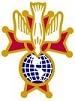 18 MAYO 2024Alojado por:Asamblea de Santa María, Winston-Salem, Carolina del Norte.Ubicación:Iglesia Católica San León el Grande, 335 Springdale Avenue, Winston-Salem, NC 27104.Tiempo de ejemplificación:¡A las 11:30 en punto! Los candidatos deben llegar a más tardar a las 10:30 a. m. y vestirse como se explica en el "Formulario de código de vestimenta de ejemplificación" adjunto.Observadores:También debe vestir el uniforme oficial de Sir Knight, como se explica en el formulario del código de vestimenta. También debe completar el formulario de código de vestimenta.Masa:La hora de inicio es las 09:00.Programa de Damas: Trabajando, en un programa de damas.Almuerzo:HAY UN ALMUERZO.TARIFAS Y PAGOSLa tarifa de los candidatos es de $80,00.. Recibirá un tahalí social, un prendedor de solapa del Cuarto Grado y un certificado del Cuarto Grado. [La tarifa del sacerdote es de $50.00]La tarifa de observador e invitado será de $20.00 cada uno..El Capitán deberá tener el nombre y número de Asamblea de todos los observadores. Todos los cheques deben ser de la Asamblea y estar a nombre de “Master's Fund”. No se aceptan cheques personales. NO envíe efectivo por correo.del candidatodinero, formulario 4 completado (solo las dos primeras copias) y el formulario de código de vestimenta de ejemplificación completo (imprima con letra legible en ambos) deben enviarse juntos, a más tardar el viernes 3 de mayo de 2024. No se aceptarán solicitudes de reembolso después de esa fecha. Se requiere una firma en el formulario del código de vestimenta.Observadoresdebe completar el Formulario de código de vestimenta de ejemplificación y enviarlo antes de la misma fecha, el 3 de mayo de 2024.Si el Formulario 4 está incompleto, es ilegible o faltan las firmas adecuadas, no será aceptado. Ver ejemplo adjunto de un Formulario 4 correctamente completado. Por favor notifique al Maestro de Distrito si el Candidato prefiere tener su Certificado en español..Enviar a: Jefe de Distrito SK JP Horvat, 1020 Royal Tern Drive, Hampstead, NC 28443No esperes: empieza a reclutar ahora